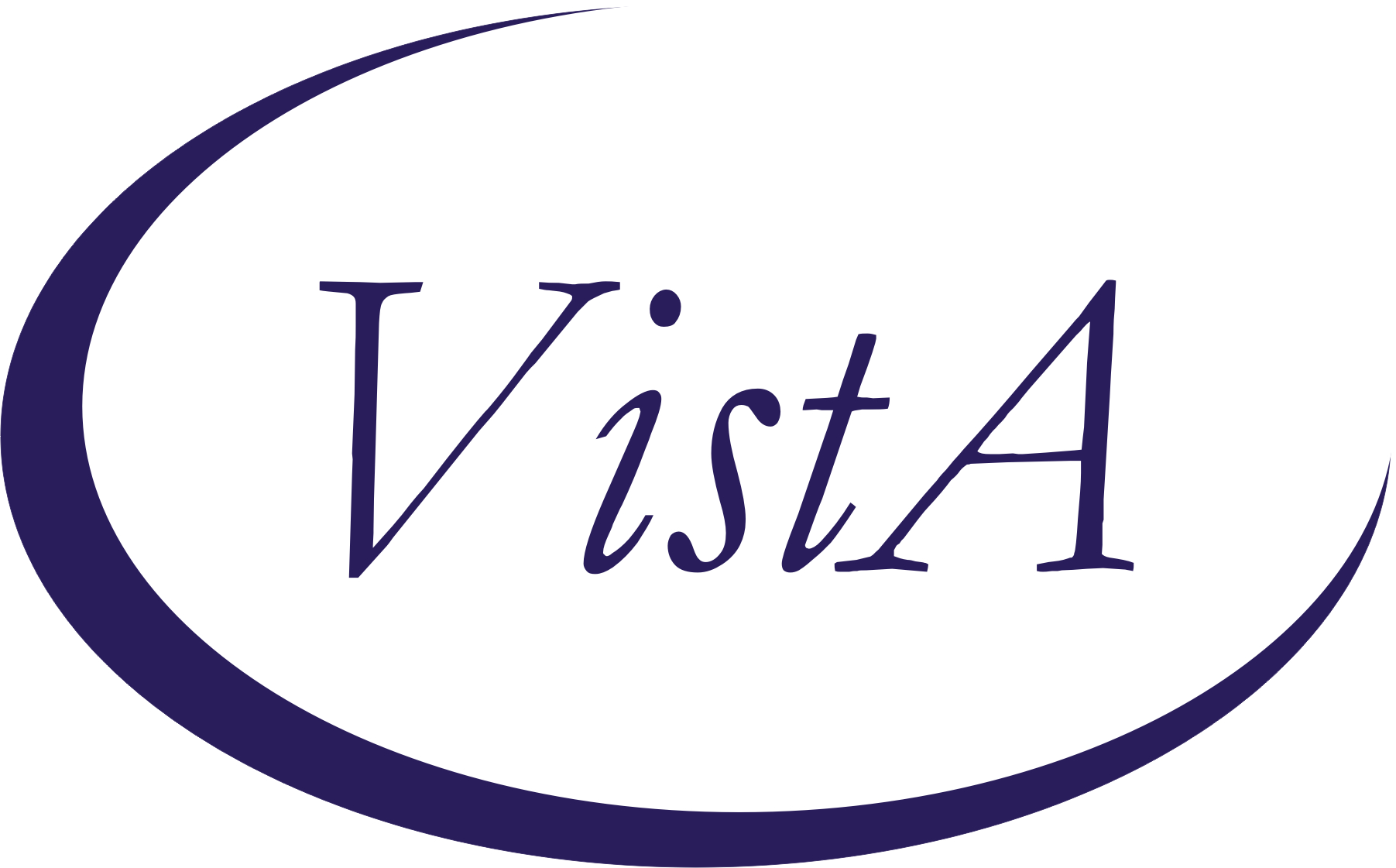 Update _2_0_315Clinical RemindersVA-CONFIRMATION OF MALIGNANCYInstall GuideJanuary 2023Product DevelopmentOffice of Information TechnologyDepartment of Veterans AffairsTable of ContentsIntroduction	1Install Details	2Install Example	2Post Installation	5IntroductionThe purpose of this dialog is to ensure confirmation of all elements of a newly diagnosed malignancy by a second pathologist (excluding primary basal cell carcinoma and squamous cell carcinoma of the skin) that impact clinical management. Each PLMS Service Chief is responsible for ensuring the process of the second pathologist who confirms the new malignancy to review the entire component of the malignant diagnosis. This procedure may be used in both conventional histopathology as well as telepathology. This procedure only applies to cases signed out at a VHA facility by credentialled and privileged pathologists.The exchange file contains the following components:      TIU TEMPLATE FIELDHEALTH FACTORS  REMINDER SPONSOROFFICE OF PATHOLOGY AND LABORATORY MEDICAL SERVICE (PLMS)REMINDER DIALOGVA-PLMS CONFIRMATION OF MALIGNANCYREMINDER TERMVA-REMINDER UPDATE_2_0_315REMINDER TAXONOMYVA-PLMS CPT 80505VA-PLMS CPT 80504VA-PLMS CPT 80503Install DetailsThis update is being distributed as a web host file.  The address for the host file is: https://REDACTED/UPDATE_2_0_315.PRD    Installation:=============This update can be loaded with users on the system. Installation will take less than 5 minutes.Install ExampleTo Load the Web Host File. Navigate to Reminder exchange in Vista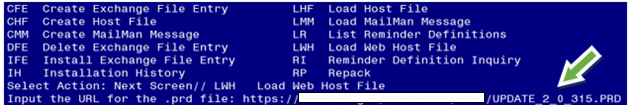 At the Select Action: prompt, enter LWH for Load Web Host File At the Input the url for the .prd file: prompt, type the following web address: https://REDACTED/UPDATE_2_0_315.PRDYou should see a message at the top of your screen that the file successfully loaded.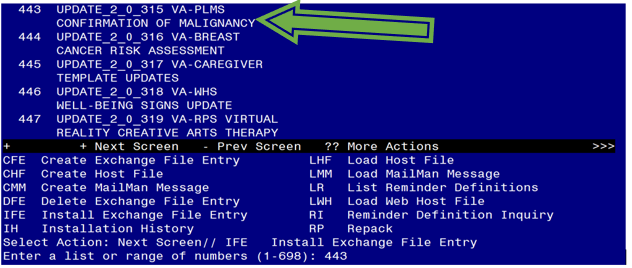  Search and locate an entry titled UPDATE_2_0_315 VA-PLMS CONFIRMATION OF MALIGNANCY in reminder exchange.  At the Select Action prompt, enter IFE for Install Exchange File EntryEnter the number that corresponds with your entry UPDATE_2_0_315 VA-PLMS CONFIRMATION OF MALIGNANCY. (In this example it is entry 443. It will vary by site). The date of the exchange file should be 02/02/2023.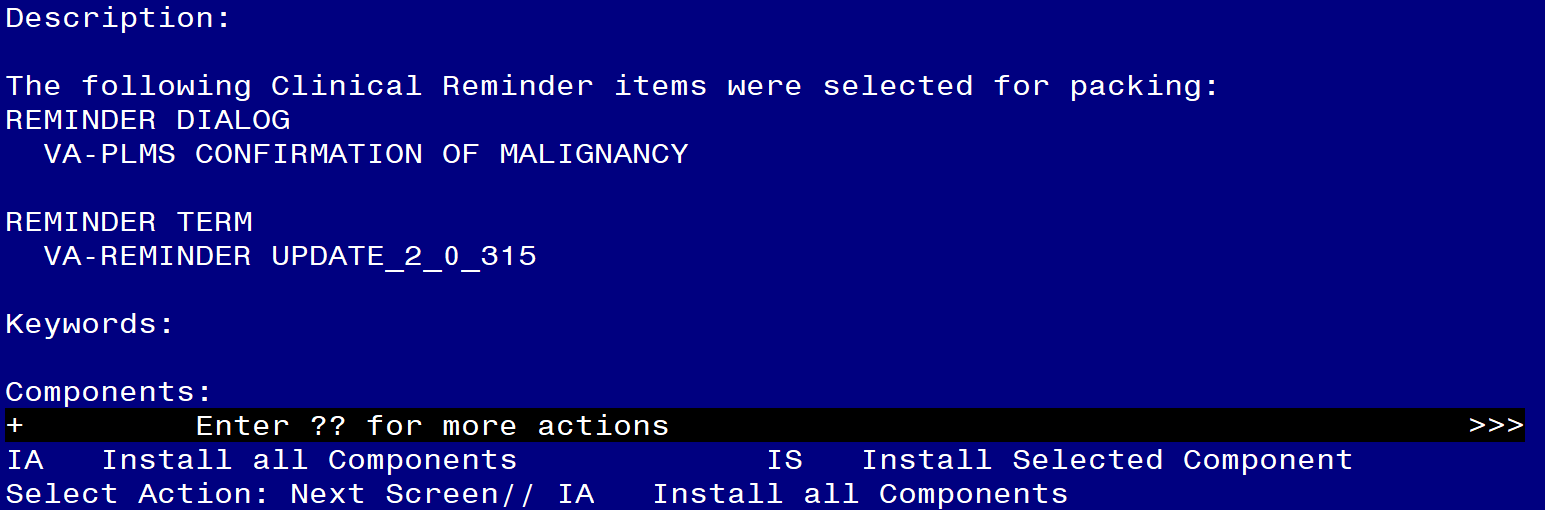 At the Select Action prompt, type IA for Install all Components and hit enter.Select Action: Next Screen// IA   Install all Components  You will see several prompts, for all new entries you will choose I to InstallFor components that already exists but the packed component is different, choose O to Overwrite.You will be promped to install the reminder dialog component (VA-PLMS CONFIRMATION OF MALIGNANCY). You will choose to install all even though some components may have an X to indicate that they exist. 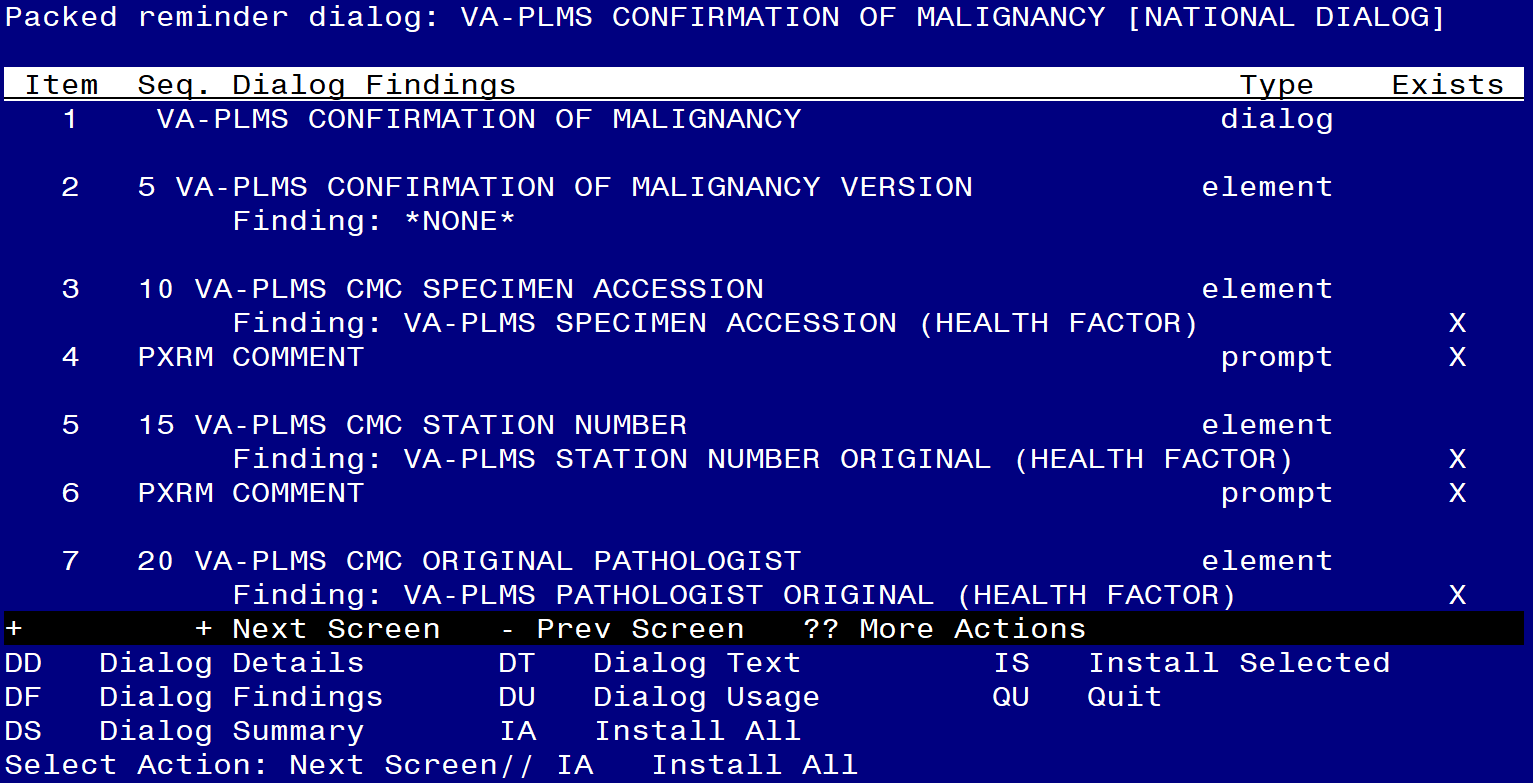 At the Select Action prompt, type IA to install the dialog.Install reminder dialog and all components with no further changes: Yes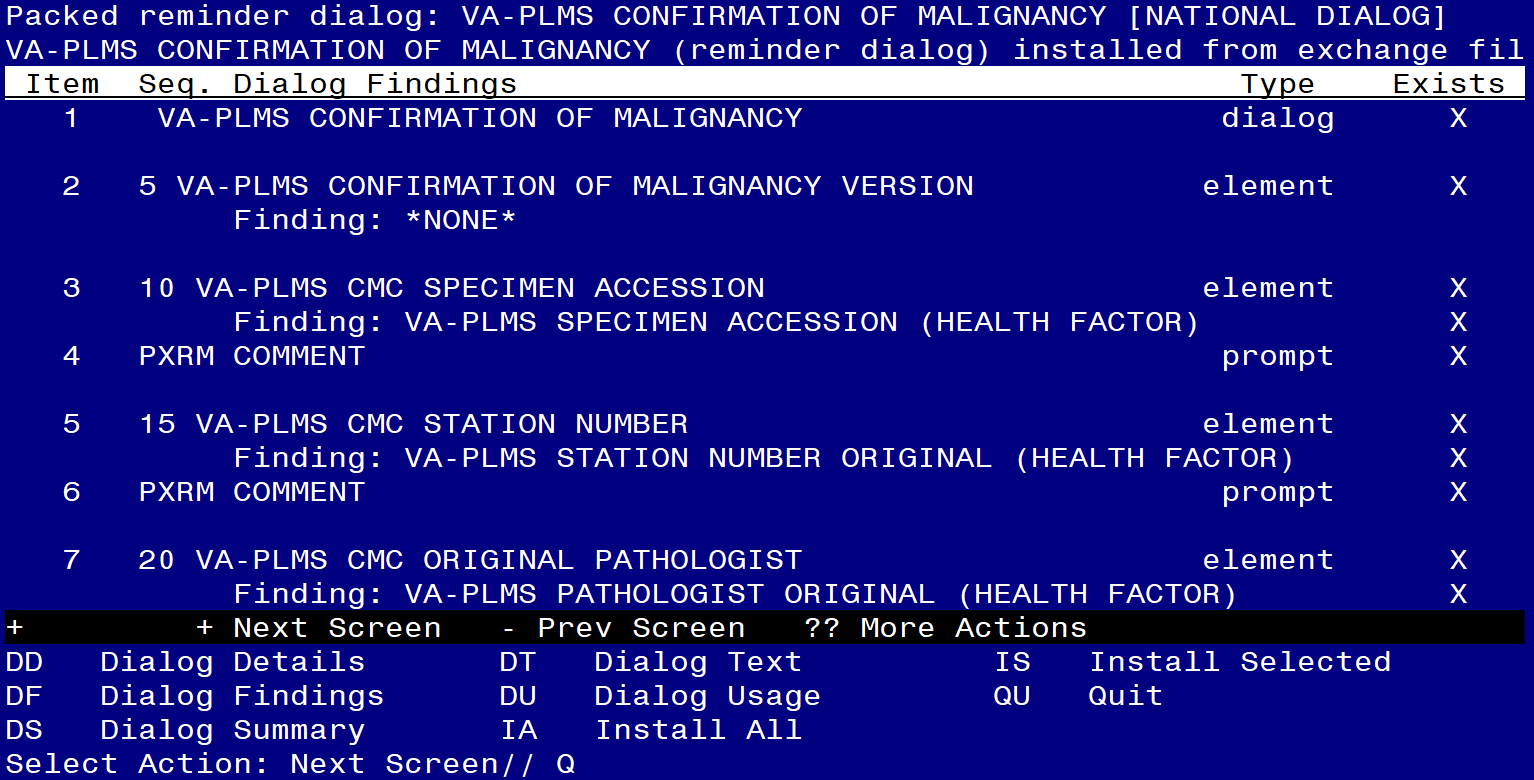 After completing this dialog install, you will type Q.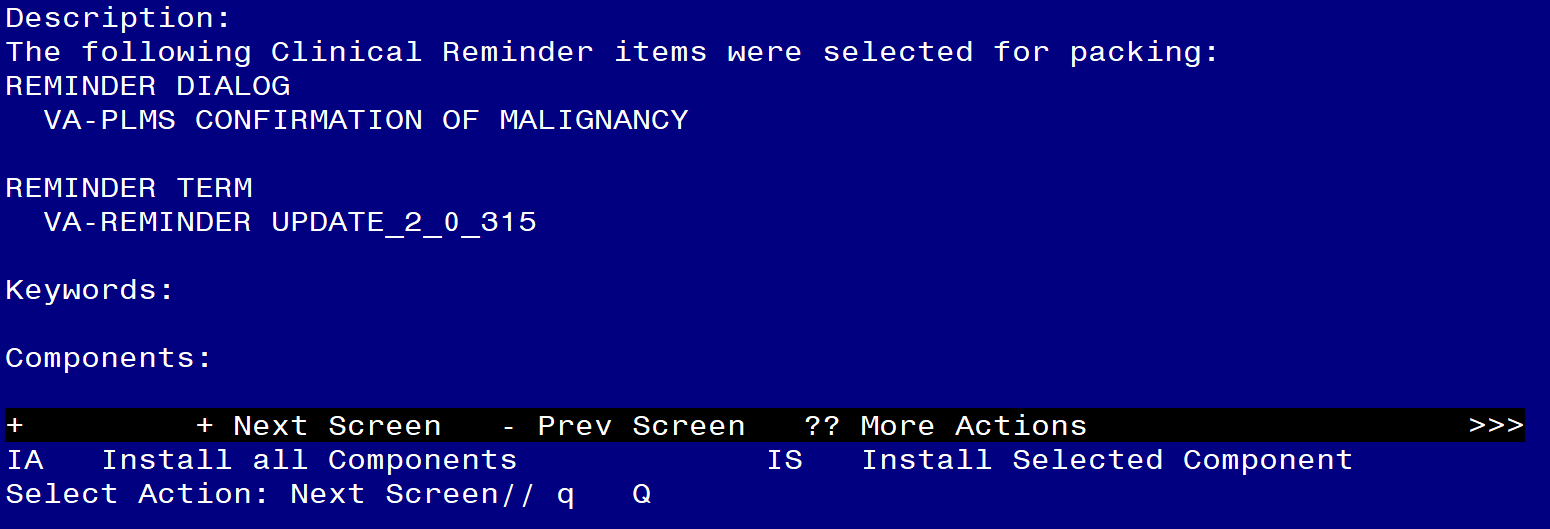 You will then be returned to this screen. At the Select Action prompt, type Q.  Install complete.Post InstallationMake the Dialog template available to be attached to a Personal or Shared template or to be able to attach the dialog to a progress note title.Select Reminder Managers Menu <TEST ACCOUNT> Option: CP  CPRS Reminder Configuration   CA     		Add/Edit Reminder Categories   CL     		CPRS Lookup Categories   CS     		CPRS Cover Sheet Reminder List   MH     	Mental Health Dialogs Active   PN     		Progress Note Headers   RA     		Reminder GUI Resolution Active   TIU    		TIU Template Reminder Dialog Parameter   DEVL   	Evaluate Coversheet List on Dialog Finish   DL     		Default Outside Location   PT     		Position Reminder Text at Cursor   LINK   	Link Reminder Dialog to Template   TEST   	CPRS Coversheet Time Test   NP     		New Reminder Parameters   GEC    	GEC Status Check Active   WH     	WH Print Now ActiveSelect CPRS Reminder Configuration <TEST ACCOUNT> Option: TIU  TIU Template Reminder Dialog ParameterReminder Dialogs allowed as Templates may be set for the following:     1   User          	USR    	[choose from NEW PERSON]     3   Service       	SRV    	[choose from SERVICE/SECTION]     4   Division      	DIV    		[SALT LAKE CITY]     5   System        	SYS    	[NATREM.FO-SLC.MED.VA.GOV]Enter selection: 5  Choose the appropriate number for your site.  Your site may do this by System or other levels.  The example below uses SYSTEM level.Setting Reminder Dialogs allowed as Templates for System: NATREM.FO-SLC.MED.VA.GOVSelect Display Sequence: ?388               VA-COVID-19 TELEPHONE FOLLOW-UP389               VA-SRA-CONSULT RESPONSE (D)When you type a question mark above, you will see the list of #’s (with dialogs) that are already taken.  Choose a number NOT on this list.  For this example, 390 and 391 are not present so those numbers can be used.Select Display Sequence: 390Are you adding 390 as a new Display Sequence? Yes// YESDisplay Sequence: 390// <Enter>  Clinical Reminder Dialog: VA-PLMS CONFIRMATION OF MALIGNANCY reminder dialog     NATIONAL         ...OK? Yes// YesSetup of Note Title (optional).The note title to create to associate with this template is: PATHOLOGY MALIGNANCY CONFIRMATIONVHA Enterprise Standard Title:  PATHOLOGY NOTEYou can add this to the appropriate document class.Note:  Comprehensive information on Creating new Document Classes and Titles can be found beginning on page 54 of the TIU/ASU Implementation Guide at the following link:  http://www.va.gov/vdl/documents/Clinical/CPRS-Text_Integration_Utility_(TIU)/tiuim.pdfAssociate the reminder dialogs with the note titles in CPRSIn CPRS, open the Template Editor, expand Document Titles, select the appropriate folder (if applicable), then click New Template (top right-hand corner).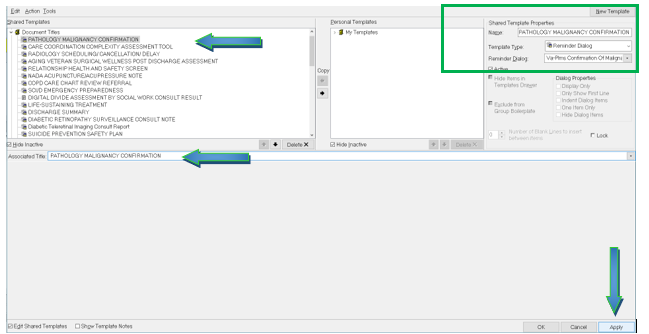 Type in the following information:Name:  PATHOLOGY MALIGNANCY CONFIRMATIONTemplate Type:  Reminder DialogReminder Dialog:  VA-PLMS CONFIRMATION OF MALIGNANCYNext, type in the Associated Title name –– then click Apply.WORD PROCESSING LARGE REQUIRED                                       DATE (*)                                                             WORD PROCESS (REQUIRED)VA-PLMS INVASION EXTENT BY REVIEW PATH CONFIRMED NOVA-PLMS INVASION EXTENT BY REVIEW PATH CONFIRMED YESVA-PLMS INVASION EXTENT CONFIRMED BY REVIEW PATH N/AVA-PLMS MALIGNANCY BY REVIEW PATH CONFIRMED NOVA-PLMS MALIGNANCY BY REVIEW PATH CONFIRMED YESVA-PLMS MALIGNANCY CONFIRMATION [C]VA-PLMS MARGIN STATUS BY REVIEW PATH CONFIRMED N/AVA-PLMS MARGIN STATUS BY REVIEW PATH CONFIRMED NOVA-PLMS MARGIN STATUS BY REVIEW PATH CONFIRMED YESVA-PLMS METASTASIS STATUS BY REVIEW PATH CONFIRMED N/AVA-PLMS METASTASIS STATUS BY REVIEW PATH CONFIRMED NOVA-PLMS METASTASIS STATUS BY REVIEW PATH CONFIRMED YESVA-PLMS PATHOLOGIST ORIGINALVA-PLMS PATHOLOGIST REVIEWINGVA-PLMS SPECIMEN ACCESSIONVA-PLMS STATION NUMBER ORIGINALVA-PLMS STATION NUMBER REVIEWINGVA-PLMS TUMOR GRADE BY REVIEW PATH CONFIRMED N/EVA-PLMS TUMOR GRADE BY REVIEW PATH CONFIRMED NOVA-PLMS TUMOR GRADE BY REVIEW PATH CONFIRMED YESVA-PLMS TUMOR TYPE BY REVIEW PATH CONFIRMED N/EVA-PLMS TUMOR TYPE BY REVIEW PATH CONFIRMED NOVA-PLMS TUMOR TYPE BY REVIEW PATH CONFIRMED YESVA-REMINDER UPDATES [C]VA-UPDATE_2_0_315